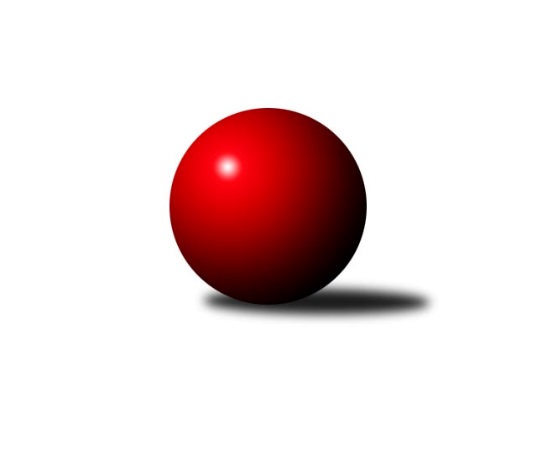 Č.14Ročník 2012/2013	14.2.2013Nejlepšího výkonu v tomto kole: 2476 dosáhlo družstvo: TJ Unie Hlubina COkresní přebor Ostrava 2012/2013Výsledky 14. kolaSouhrnný přehled výsledků:TJ Sokol Michálkovice ˝B˝	- SKK Ostrava˝D˝	8:8	2187:2210		11.2.TJ Unie Hlubina˝D˝	- TJ Sokol Bohumín D	10:6	2371:2367		12.2.SKK Ostrava C	- TJ Unie Hlubina E	16:0	2349:2073		13.2.TJ VOKD Poruba˝E˝	- TJ VOKD Poruba C	4:12	2264:2461		13.2.TJ Unie Hlubina C	- TJ Unie Hlubina˝F˝	12:4	2476:2273		14.2.Tabulka družstev:	1.	TJ Sokol Bohumín˝C˝	12	11	0	1	140 : 52 	 	 2394	22	2.	TJ VOKD Poruba C	13	10	0	3	146 : 62 	 	 2379	20	3.	SKK Ostrava C	13	10	0	3	119 : 89 	 	 2329	20	4.	TJ Unie Hlubina C	12	9	0	3	125 : 67 	 	 2353	18	5.	TJ VOKD Poruba˝E˝	12	7	0	5	114 : 78 	 	 2344	14	6.	TJ Unie Hlubina˝D˝	13	7	0	6	92 : 116 	 	 2147	14	7.	SKK Ostrava˝D˝	13	4	2	7	99 : 109 	 	 2262	10	8.	TJ Sokol Michálkovice ˝B˝	13	4	2	7	98 : 110 	 	 2222	10	9.	TJ Sokol Bohumín D	13	5	0	8	93 : 115 	 	 2254	10	10.	TJ Unie Hlubina E	13	1	0	12	63 : 145 	 	 2121	2	11.	TJ Unie Hlubina˝F˝	13	0	0	13	31 : 177 	 	 2056	0Podrobné výsledky kola:	 TJ Sokol Michálkovice ˝B˝	2187	8:8	2210	SKK Ostrava˝D˝	Jiří Řepecký	 	 198 	 207 		405 	 2:0 	 316 	 	149 	 167		Tereza Vargová	Martin Ščerba	 	 178 	 131 		309 	 0:2 	 397 	 	198 	 199		Jaroslav Čapek	David Koprovský	 	 183 	 186 		369 	 2:0 	 368 	 	189 	 179		Miroslav Koloděj	Petr Řepecky	 	 171 	 175 		346 	 2:0 	 328 	 	157 	 171		Ivana Kortová	Josef Paulus	 	 194 	 189 		383 	 2:0 	 372 	 	179 	 193		Antonín Pálka	Tomáš Papala	 	 152 	 223 		375 	 0:2 	 429 	 	216 	 213		Jiří Kolodějrozhodčí: Nejlepší výkon utkání: 429 - Jiří Koloděj	 TJ Unie Hlubina˝D˝	2371	10:6	2367	TJ Sokol Bohumín D	František Sedláček	 	 207 	 209 		416 	 0:2 	 421 	 	208 	 213		Václav Kladiva	Zdeňka Lacinová	 	 173 	 190 		363 	 0:2 	 376 	 	194 	 182		Jan Kohutek	Oldřich Neuverth	 	 183 	 184 		367 	 0:2 	 421 	 	218 	 203		Jan Stuš	Alena Koběrová	 	 211 	 200 		411 	 2:0 	 396 	 	199 	 197		Martin Ševčík	Hana Vlčková	 	 201 	 212 		413 	 2:0 	 400 	 	198 	 202		Markéta Kohutková	Koloman Bagi	 	 204 	 197 		401 	 2:0 	 353 	 	193 	 160		Lukáš Světlíkrozhodčí: Nejlepšího výkonu v tomto utkání: 421 kuželek dosáhli: Václav Kladiva, Jan Stuš	 SKK Ostrava C	2349	16:0	2073	TJ Unie Hlubina E	Miroslav Heczko	 	 196 	 185 		381 	 2:0 	 345 	 	177 	 168		Pavel Krompolc	Miroslav Futerko	 	 187 	 214 		401 	 2:0 	 376 	 	183 	 193		Jan Petrovič	Oldřich Stolařík	 	 204 	 196 		400 	 2:0 	 328 	 	158 	 170		Veronika Štěrbová	Michal Blinka	 	 179 	 225 		404 	 2:0 	 292 	 	142 	 150		Pavel Rybář	Dominik Bohm	 	 196 	 193 		389 	 2:0 	 369 	 	198 	 171		Karel Svoboda	Karolina Chodurová	 	 199 	 175 		374 	 2:0 	 363 	 	185 	 178		Jiří Štrochrozhodčí: Nejlepší výkon utkání: 404 - Michal Blinka	 TJ VOKD Poruba˝E˝	2264	4:12	2461	TJ VOKD Poruba C	Zdeněk Mžik	 	 208 	 189 		397 	 2:0 	 372 	 	188 	 184		Helena Hýžová	Ladislav Mrakvia	 	 179 	 176 		355 	 0:2 	 427 	 	207 	 220		Roman Klímek	Marek Číž	 	 176 	 156 		332 	 0:2 	 412 	 	209 	 203		Helena Martinčáková	Zdeněk Hebda	 	 210 	 178 		388 	 0:2 	 429 	 	197 	 232		Richard Šimek	Jakub Hájek	 	 216 	 207 		423 	 2:0 	 399 	 	210 	 189		Antonín Chalcář	František Hájek	 	 190 	 179 		369 	 0:2 	 422 	 	204 	 218		Jaroslav Hrabuškarozhodčí: Nejlepší výkon utkání: 429 - Richard Šimek	 TJ Unie Hlubina C	2476	12:4	2273	TJ Unie Hlubina˝F˝	Petr Tomaňa	 	 210 	 216 		426 	 2:0 	 378 	 	195 	 183		Eva Michňová	Eva Marková	 	 226 	 225 		451 	 2:0 	 327 	 	166 	 161		Anna Káňová	Josef Navalaný	 	 192 	 198 		390 	 0:2 	 422 	 	222 	 200		Libor Pšenica	Karel Kudela	 	 214 	 216 		430 	 2:0 	 383 	 	181 	 202		Maxim Bedarev	Rudolf Riezner	 	 181 	 198 		379 	 0:2 	 404 	 	199 	 205		Michaela Černá	Pavel Marek	 	 213 	 187 		400 	 2:0 	 359 	 	178 	 181		Daniel Herákrozhodčí: Nejlepší výkon utkání: 451 - Eva MarkováPořadí jednotlivců:	jméno hráče	družstvo	celkem	plné	dorážka	chyby	poměr kuž.	Maximum	1.	Jakub Hájek 	TJ VOKD Poruba˝E˝	424.00	296.6	127.4	6.6	3/4	(448)	2.	Jiří Koloděj 	SKK Ostrava˝D˝	416.29	289.5	126.8	5.0	4/4	(429)	3.	Roman Klímek 	TJ VOKD Poruba C	411.91	281.3	130.6	5.4	4/4	(427)	4.	Zdeněk Mžik 	TJ VOKD Poruba˝E˝	409.00	283.1	125.9	7.1	4/4	(430)	5.	Richard Šimek 	TJ VOKD Poruba C	408.85	281.9	127.0	4.2	4/4	(457)	6.	Pavel Marek 	TJ Unie Hlubina C	408.15	286.5	121.7	5.3	5/5	(470)	7.	Pavel Plaček 	TJ Sokol Bohumín˝C˝	407.25	278.9	128.4	4.8	4/4	(441)	8.	Zdeněk Zhýbala 	TJ Sokol Michálkovice ˝B˝	406.61	280.0	126.6	5.7	4/4	(438)	9.	Miroslav Futerko 	SKK Ostrava C	405.17	281.3	123.9	6.5	4/5	(437)	10.	Roman Honl 	TJ Sokol Bohumín˝C˝	404.88	286.4	118.5	5.3	4/4	(452)	11.	Michal Blinka 	SKK Ostrava C	403.13	285.3	117.8	7.9	5/5	(431)	12.	Lubomír Richter 	TJ Sokol Bohumín˝C˝	402.83	282.7	120.2	7.6	4/4	(436)	13.	Jaroslav Hrabuška 	TJ VOKD Poruba C	402.54	285.1	117.5	7.6	4/4	(445)	14.	Václav Rábl 	TJ Unie Hlubina C	402.12	280.6	121.6	7.6	5/5	(449)	15.	Radek Říman 	TJ Sokol Michálkovice ˝B˝	401.00	281.8	119.2	8.7	3/4	(417)	16.	René Světlík 	TJ Sokol Bohumín˝C˝	400.42	283.7	116.8	6.6	4/4	(426)	17.	Karel Kudela 	TJ Unie Hlubina C	399.17	283.2	116.0	8.5	5/5	(468)	18.	Vojtěch Turlej 	TJ VOKD Poruba˝E˝	397.13	283.8	113.3	9.3	4/4	(419)	19.	Dominik Bohm 	SKK Ostrava C	396.27	278.5	117.8	8.3	5/5	(431)	20.	Alfréd Herman 	TJ Sokol Bohumín˝C˝	395.92	278.8	117.1	9.0	4/4	(434)	21.	Pavel Hrabec 	TJ VOKD Poruba C	395.54	272.8	122.7	5.8	4/4	(444)	22.	Jan Zaškolný 	TJ Sokol Bohumín˝C˝	395.37	273.7	121.7	7.9	4/4	(438)	23.	Jaroslav Čapek 	SKK Ostrava˝D˝	394.89	278.6	116.3	9.2	3/4	(407)	24.	Jan Stuš 	TJ Sokol Bohumín D	394.10	273.1	121.0	8.8	5/5	(426)	25.	Zdeněk Hebda 	TJ VOKD Poruba˝E˝	393.00	272.8	120.2	7.7	4/4	(425)	26.	Rudolf Riezner 	TJ Unie Hlubina C	392.50	273.3	119.2	5.4	5/5	(452)	27.	Miroslav Heczko 	SKK Ostrava C	392.50	278.1	114.4	8.0	4/5	(434)	28.	Václav Kladiva 	TJ Sokol Bohumín D	389.99	275.7	114.3	9.6	5/5	(462)	29.	František Hájek 	TJ VOKD Poruba˝E˝	389.53	273.2	116.3	10.7	4/4	(431)	30.	Jiří Řepecký 	TJ Sokol Michálkovice ˝B˝	389.53	274.5	115.0	8.4	4/4	(419)	31.	Josef Paulus 	TJ Sokol Michálkovice ˝B˝	389.16	270.5	118.6	9.4	4/4	(429)	32.	Helena Hýžová 	TJ VOKD Poruba C	388.61	271.3	117.4	7.0	4/4	(417)	33.	Jan Kohutek 	TJ Sokol Bohumín D	386.17	266.5	119.7	9.6	4/5	(411)	34.	Libor Žíla 	TJ VOKD Poruba C	385.78	270.6	115.2	9.3	3/4	(406)	35.	Tomáš Kubát 	SKK Ostrava C	383.40	265.9	117.5	8.5	5/5	(411)	36.	Petr Šebestík 	SKK Ostrava˝D˝	383.00	269.7	113.3	9.1	3/4	(437)	37.	Rostislav Hrbáč 	SKK Ostrava C	381.02	270.8	110.2	9.9	4/5	(428)	38.	Hana Vlčková 	TJ Unie Hlubina˝D˝	380.09	269.3	110.8	8.8	5/5	(443)	39.	Helena Martinčáková 	TJ VOKD Poruba C	379.85	274.1	105.7	10.9	4/4	(419)	40.	Michaela Černá 	TJ Unie Hlubina˝F˝	375.21	271.0	104.2	13.4	3/4	(449)	41.	Pavel Krompolc 	TJ Unie Hlubina E	375.10	260.1	115.0	7.6	5/5	(438)	42.	Miroslav Koloděj 	SKK Ostrava˝D˝	374.43	270.0	104.5	10.8	4/4	(416)	43.	Karel Svoboda 	TJ Unie Hlubina E	374.37	263.0	111.4	9.5	5/5	(418)	44.	Bohumil Klimša 	SKK Ostrava˝D˝	373.67	272.8	100.8	13.3	3/4	(403)	45.	Lukáš Světlík 	TJ Sokol Bohumín D	370.89	263.9	107.0	8.9	5/5	(410)	46.	Oldřich Neuverth 	TJ Unie Hlubina˝D˝	369.36	265.0	104.4	10.9	4/5	(437)	47.	Maxim Bedarev 	TJ Unie Hlubina˝F˝	368.44	268.2	100.2	12.5	4/4	(439)	48.	Koloman Bagi 	TJ Unie Hlubina˝D˝	368.20	269.6	98.6	12.0	5/5	(432)	49.	Petr Tomaňa 	TJ Unie Hlubina C	366.48	265.6	100.9	13.0	5/5	(426)	50.	Andrea Rojová 	TJ Sokol Bohumín D	364.96	266.4	98.6	11.2	4/5	(429)	51.	Jan Petrovič 	TJ Unie Hlubina E	364.04	269.4	94.7	12.5	5/5	(412)	52.	Ladislav Mrakvia 	TJ VOKD Poruba˝E˝	363.33	259.4	103.9	11.6	3/4	(405)	53.	David Koprovský 	TJ Sokol Michálkovice ˝B˝	362.56	251.6	111.0	9.6	3/4	(369)	54.	Antonín Pálka 	SKK Ostrava˝D˝	361.50	264.1	97.4	12.1	4/4	(391)	55.	Markéta Kohutková 	TJ Sokol Bohumín D	355.90	260.1	95.8	13.4	5/5	(407)	56.	Veronika Štěrbová 	TJ Unie Hlubina E	355.47	264.9	90.5	14.4	5/5	(403)	57.	František Sedláček 	TJ Unie Hlubina˝D˝	352.65	258.6	94.1	13.2	5/5	(424)	58.	Jiří Štroch 	TJ Unie Hlubina E	351.87	258.0	93.8	13.2	5/5	(404)	59.	Libor Pšenica 	TJ Unie Hlubina˝F˝	349.81	253.2	96.6	13.5	4/4	(422)	60.	Petr Řepecky 	TJ Sokol Michálkovice ˝B˝	342.96	252.8	90.1	16.8	3/4	(379)	61.	Jaroslav Karas 	TJ Sokol Michálkovice ˝B˝	341.00	256.3	84.7	15.3	3/4	(373)	62.	Karel Procházka 	TJ Sokol Michálkovice ˝B˝	339.67	251.7	88.0	16.0	3/4	(372)	63.	Daniel Herák 	TJ Unie Hlubina˝F˝	339.63	248.4	91.2	15.8	4/4	(387)	64.	Zdeňka Lacinová 	TJ Unie Hlubina˝D˝	335.79	238.1	97.7	13.0	4/5	(404)	65.	Anna Káňová 	TJ Unie Hlubina˝F˝	332.68	246.8	85.9	15.5	4/4	(401)	66.	Božena Olšovská 	TJ Unie Hlubina˝D˝	332.46	245.2	87.2	17.6	5/5	(401)	67.	Petra Jurášková 	TJ Sokol Michálkovice ˝B˝	329.83	239.2	90.7	13.3	3/4	(359)	68.	Irena Šafárová 	TJ Unie Hlubina˝F˝	316.67	232.5	84.1	18.1	3/4	(378)	69.	Eva Michňová 	TJ Unie Hlubina˝F˝	312.88	235.8	77.1	21.7	4/4	(399)		Radmila Pastvová 	TJ Unie Hlubina˝D˝	412.00	289.0	123.0	4.0	1/5	(412)		Dalibor Hamrozy 	TJ Sokol Bohumín D	409.00	294.0	115.0	7.0	1/5	(409)		Emilie Deigruberová 	TJ VOKD Poruba˝E˝	407.00	301.0	106.0	8.0	1/4	(407)		Jiří Břeska 	TJ Unie Hlubina˝F˝	402.00	278.3	123.7	5.7	1/4	(425)		Antonín Chalcář 	TJ VOKD Poruba C	400.00	284.0	116.0	9.0	1/4	(414)		Josef Navalaný 	TJ Unie Hlubina C	399.80	285.4	114.4	8.6	1/5	(431)		Lubomír Jančar 	TJ Unie Hlubina E	399.56	277.1	122.4	8.0	3/5	(432)		Josef Lariš 	TJ Unie Hlubina E	398.00	284.5	113.5	9.0	1/5	(414)		Libor Mendlík 	TJ Unie Hlubina E	395.55	270.4	125.1	9.1	3/5	(433)		Eva Marková 	TJ Unie Hlubina C	392.80	277.2	115.6	9.3	3/5	(451)		Lenka Raabová 	TJ Unie Hlubina C	389.07	269.7	119.3	7.3	3/5	(425)		Miroslav Bohm 	SKK Ostrava˝D˝	389.00	277.0	112.0	13.0	1/4	(389)		Martin Ševčík 	TJ Sokol Bohumín D	387.50	276.0	111.5	14.0	2/5	(396)		Oldřich Stolařík 	SKK Ostrava C	382.83	274.0	108.8	12.3	2/5	(422)		Gabriela Káňová 	TJ Unie Hlubina˝F˝	381.50	273.5	108.0	10.0	1/4	(384)		Alena Koběrová 	TJ Unie Hlubina˝D˝	380.13	276.2	103.9	10.3	3/5	(430)		Kateřina Honlová 	TJ Sokol Bohumín D	376.50	289.0	87.5	12.0	1/5	(396)		Vladimír Malovaný 	SKK Ostrava C	374.00	265.0	109.0	16.0	1/5	(374)		Martin Liška 	SKK Ostrava˝D˝	372.00	260.0	112.0	10.0	1/4	(372)		Pavel Kubina 	SKK Ostrava˝D˝	371.75	272.0	99.8	11.0	2/4	(389)		Marek Číž 	TJ VOKD Poruba˝E˝	371.40	269.3	102.1	14.8	2/4	(413)		Jaroslav Šproch 	SKK Ostrava˝D˝	365.33	269.4	96.0	14.5	2/4	(400)		Karolina Chodurová 	SKK Ostrava C	356.67	258.5	98.2	9.5	2/5	(374)		Tomáš Papala 	TJ Sokol Michálkovice ˝B˝	351.33	256.0	95.3	14.0	2/4	(375)		Kamila Vichrová 	TJ Sokol Bohumín D	349.61	257.1	92.6	12.8	3/5	(400)		Pavel Chodura 	SKK Ostrava C	348.00	253.3	94.8	12.8	2/5	(372)		Ivana Kortová 	SKK Ostrava˝D˝	336.50	245.3	91.3	13.3	2/4	(353)		Tereza Vargová 	SKK Ostrava˝D˝	336.00	243.8	92.3	16.0	2/4	(362)		Lukáš Skřipek 	TJ VOKD Poruba˝E˝	332.17	250.7	81.5	16.8	2/4	(365)		Vlastimil Pacut 	TJ Sokol Bohumín˝C˝	325.50	251.0	74.5	21.5	2/4	(339)		Martin Ščerba 	TJ Sokol Michálkovice ˝B˝	318.75	236.5	82.3	14.5	2/4	(354)		Martin Štěrba 	TJ Sokol Michálkovice ˝B˝	297.00	222.0	75.0	23.0	1/4	(297)		Pavel Rybář 	TJ Unie Hlubina E	288.00	228.0	60.0	26.0	2/5	(292)Sportovně technické informace:Starty náhradníků:registrační číslo	jméno a příjmení 	datum startu 	družstvo	číslo startu
Hráči dopsaní na soupisku:registrační číslo	jméno a příjmení 	datum startu 	družstvo	Program dalšího kola:15. kolo18.2.2013	po	17:00	TJ Unie Hlubina E - TJ Sokol Michálkovice ˝B˝	19.2.2013	út	17:00	TJ Sokol Bohumín D - TJ VOKD Poruba˝E˝	19.2.2013	út	17:00	TJ Unie Hlubina˝F˝ - TJ Sokol Bohumín˝C˝	20.2.2013	st	17:00	SKK Ostrava˝D˝ - TJ Unie Hlubina˝D˝	20.2.2013	st	17:00	TJ VOKD Poruba C - TJ Unie Hlubina C	Nejlepší šestka kola - absolutněNejlepší šestka kola - absolutněNejlepší šestka kola - absolutněNejlepší šestka kola - absolutněNejlepší šestka kola - dle průměru kuželenNejlepší šestka kola - dle průměru kuželenNejlepší šestka kola - dle průměru kuželenNejlepší šestka kola - dle průměru kuželenNejlepší šestka kola - dle průměru kuželenPočetJménoNázev týmuVýkonPočetJménoNázev týmuPrůměr (%)Výkon2xEva MarkováHlubina C4515xJiří KolodějOstrava D118.524295xKarel KudelaHlubina C4307xRichard ŠimekVOKD C113.994292xJiří KolodějOstrava D4295xRoman KlímekVOKD C113.464277xRichard ŠimekVOKD C4291xEva MarkováHlubina C112.694512xRoman KlímekVOKD C4273xJakub HájekVOKD E112.394231xPetr TomaňaHlubina C4264xJaroslav HrabuškaVOKD C112.13422